RESULTADOS DEL REGISTRO ADMINISTRATIVO DE LA INDUSTRIA AUTOMOTRIZDE VEHÍCULOS PESADOS. ABRIL DE 2022En el mercado nacional se vendieron 3,275 vehículos pesados al menudeo y 3,370 al mayoreo.La producción total durante el periodo enero-abril de 2022 fue de 60,470 unidades: 59,361 correspondieron a vehículos de carga y 1,109 a vehículos de pasajeros. En el periodo de enero-abril de 2022 se exportaron 50,330 unidades y el principal mercado fue Estados Unidos, con una participación de 94.7 por ciento. El INEGI presenta el Registro Administrativo de la Industria Automotriz de Vehículos Pesados (RAIAVP) que se realiza en acuerdo con las 9 empresas afiliadas a la Asociación Nacional de Productores de Autobuses, Camiones y Tractocamiones (ANPACT) A.C. y LDR Solutions, mismas que proporcionan información sobre la comercialización de 14 marcas y la producción de vehículos pesados nuevos en México. En abril de 2022, las diez empresas que conforman este registro vendieron 3,275 vehículos pesados al menudeo y 3,370 al mayoreo en el mercado nacional. Venta al menudeo  de vehículos pesados(Unidades)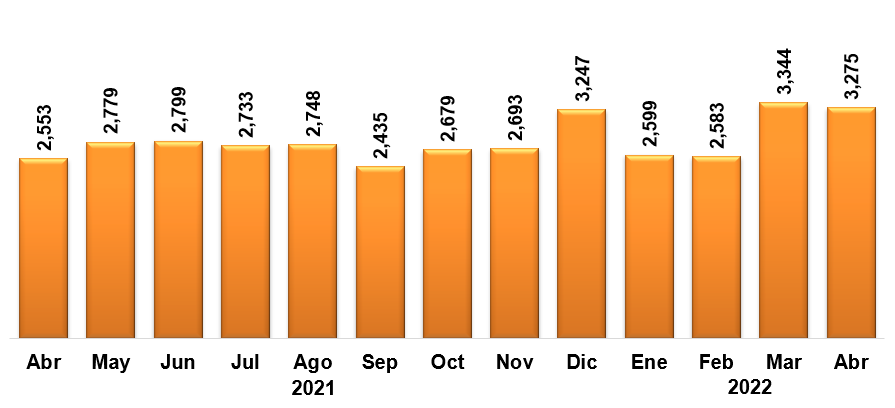 Fuente: INEGI. Registro Administrativo de la Industria Automotriz de Vehículos PesadosVenta al mayoreo de vehículos pesados(Unidades)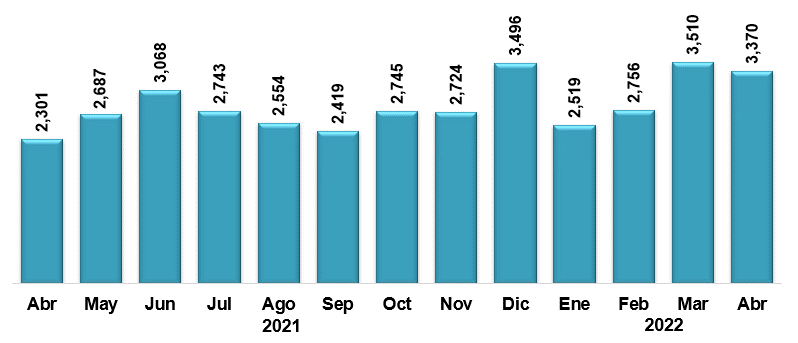 Fuente: INEGI. Registro Administrativo de la Industria Automotriz de Vehículos PesadosDurante el periodo enero-abril de 2022, la producción de vehículos pesados en México se concentró en los vehículos de carga que representaron 98.2% del total. El resto correspondió a la fabricación de autobuses para pasajeros.Producción de vehículos pesadosEnero – abril 2022(Unidades)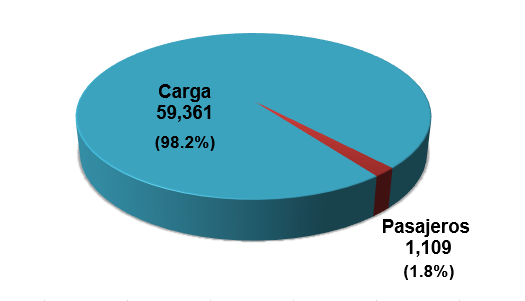  Fuente: INEGI. Registro Administrativo de la Industria Automotriz de Vehículos PesadosDurante el periodo enero-abril de 2022, Estados Unidos destacó como el principal país de destino de las exportaciones de vehículos pesados con 94.7 por ciento del total.Exportación de vehículos pesados por país de destinoEnero - abril 2022(Participación)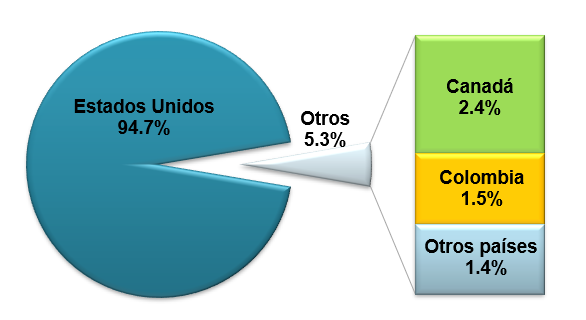 Fuente: INEGI. Registro Administrativo de la Industria Automotriz de Vehículos PesadosEl RAIAVP puede ser consultado en: https://www.inegi.org.mx/datosprimarios/iavp/. La siguiente entrega de este registro será el 9 de junio de 2022.Para consultas de medios y periodistas, contactar a: comunicacionsocial@inegi.org.mx o llamar al teléfono (55) 52-78-10-00, exts. 1134, 1260 y 1241.Dirección de Atención a Medios / Dirección General Adjunta de Comunicación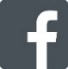 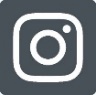 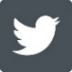 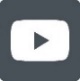 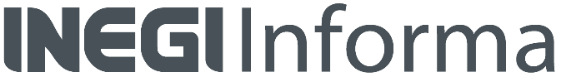 	COMUNICACIÓN SOCIAL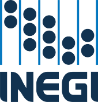 